Dům dětí a mládeže
Školní 1638
347 01 Tachov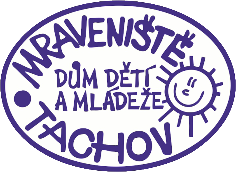 
telefon: 374 723 894, 374 723 895email: mraveniste@ddmtachov.czIČO příspěvkové organizace: 00377813web: www.ddmtachov.cz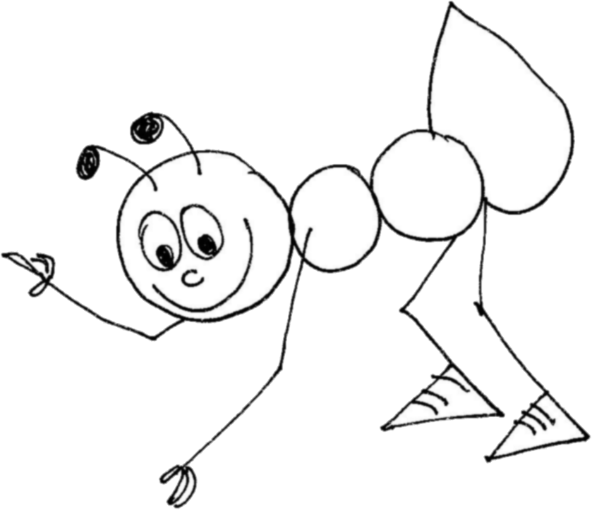 Hledáme: pedagogy volného času lektory (odborníky – nadšence) instruktory pro letní činnost (hlavně na příměstské tábory)Pro dílčí přímou pedagogickou činnost v zájmovém vzdělávání DDM Tachov.Zaměření na oblasti: Technické (ICT – grafika, polytechnika, elektrotechnika, robotika); Sportovní (zejména atletika); Jazykové; Taneční; Hudební a jiné (tradiční i netradiční) aktivity.Pracovní poměr: na základě dohody o pracích konaných mimo pracovní poměr.Požadavky: pedagogické vzdělání dle Zákona 563/2004 Sb. o pedagogických pracovnících v platném znění, zdravotní způsobilost, trestní bezúhonnost, zkušenosti s prací s dětmi.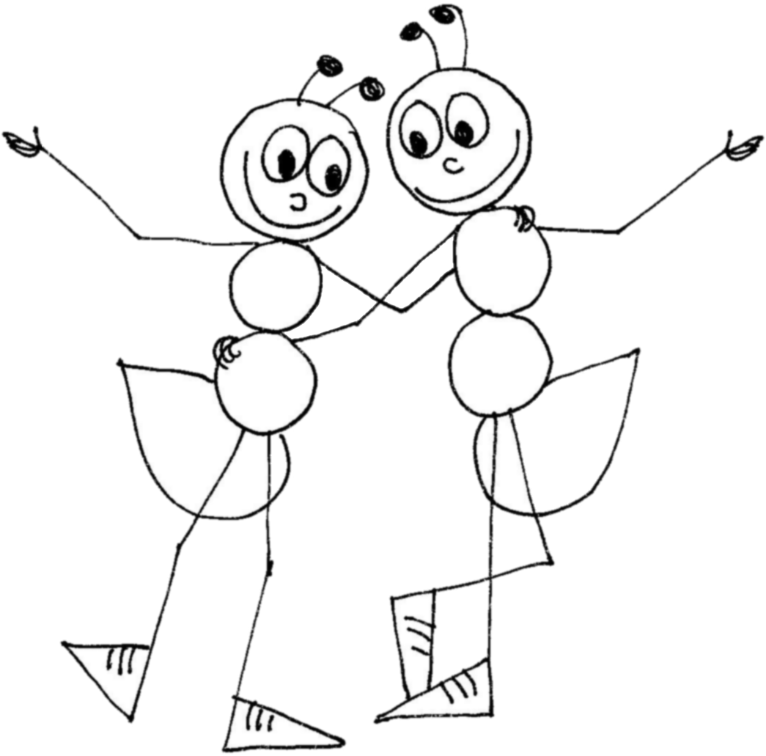 Kontakt: Mgr Václav MužíkEmail: muzik@ddmtachov.cz Telefon: 374 723 895 Mobil: 739 037 373